Name of Journal: World Journal of Clinical CasesManuscript NO: 49335Manuscript Type: ORIGINAL ARTICLERetrospective StudyImpress of intergenerational emotional support on the depression in non-cohabiting parentsJia YH et al. Depression of non-cohabiting parentsYun-Hua Jia, Zhi-Hong YeYun-Hua Jia, Zhi-Hong Ye, Department of Nursing, Affiliated Sir Run Run Shaw Hospital, Zhejiang University School of Medicine, Hangzhou 310016, Zhejiang Province, ChinaYun-Hua Jia, School of Medicine, Zhejiang University City College, Hangzhou 310015, Zhejiang Province, ChinaORCID number: Yun-Hua Jia (0000-0002-2213-083X); Zhi-Hong Ye (0000-0002-6890-1337).Author contributions: Jia YH managed the literature searches and analyses, undertook the statistical analysis; Ye ZH designed the study, wrote the protocol, and wrote the first draft of the manuscript. All authors contributed to and have approved the final manuscript.Institutional review board statement: This study was reviewed and approved by the Affiliated Sir Run Run Shaw Hospital, Zhejiang University School of Medicine Ethics Committee.Informed consent statement: All involved subjects gave their informed consent (written) prior to study inclusion.Conflict-of-interest statement: The authors declare no conflict of interest.Data sharing statement: No additional data are available.Open-Access: This article is an open-access article which was selected by an in-house editor and fully peer-reviewed by external reviewers. It is distributed in accordance with the Creative Commons Attribution Non Commercial (CC BY-NC 4.0) license, which permits others to distribute, remix, adapt, build upon this work non-commercially, and license their derivative works on different terms, provided the original work is properly cited and the use is non-commercial. See: http://creativecommons.org/licenses/by-nc/4.0/Manuscript source: Unsolicited manuscriptCorresponding author: Zhi-Hong Ye, PhD, Professor, Department of Nursing, Affiliated Sir Run Run Shaw Hospital, Zhejiang University School of Medicine, No. 3, Qingchun East Road, Hangzhou 310020, Zhejiang Province, China. yezh@zju.edu.cnTelephone: +86-571-88015155Fax: +86-571-3000300Received: May 23, 2019Peer-review started: May 23, 2019First decision: September 9, 2019Revised: September 21, 2019Accepted: October 5, 2019 Article in press: October 5, 2019Published online: November 6, 2019AbstractBACKGROUNDMental health is one of the important dimensions of health, while depression is an important indicator of mental health evaluation.AIMTo investigate the association between intergenerational emotional support and depression of non-cohabiting parents (≥ 45 years old) in China.METHODSWe used the fourth wave data from the China Health and Retirement Longitudinal Study (2015). The data was made up of ten main modules, the associated two datasets, and five constructed datasets. The first step is to select the corresponding module data according to the purpose of this study. Moreover, the data of the six modules are integrated by the unique ID code and we choose depression and non-cohabiting items as the selection conditions. 4810 samples were selected, which mainly included data on intergenerational emotional support and the individual scores on depressive symptoms.RESULTSThe average age of 4810 respondents was (60.56 ± 14.613) years old. Females were accounted for more than half of the samples (52.6%). 74.0% respondents from rural areas and approximately 63.3% of the participants had a chronic disease. The mean value of the CESD-10 score was 13.06 (SD5.225). Both faces to face and phone contacts were protective factors on depression symptoms in the mid-aged and seniors in China (P < 0.05). In terms of the frequency of face to face contact, the more frequently you met your parents, the lower your parents' depressive score was. Also, phone contact variable results are displayed as a positive correlation completely between inter-generational contacts from children and depressive symptoms in non-cohabiting parents in China. Children’s education level and income level were also reducing the risk of depression in non-cohabiting parents. However, gender, children’s numerous, chronic disease and chronic disease number were the risk factors.CONCLUSIONIntergenerational emotional support is associated with depressive symptoms in non-cohabiting parents in China. However, the relationship was also affected by other variables.Key words: Depression; Inter-generational support; Affective interaction; Emotional support© The Author(s) 2019. Published by Baishideng Publishing Group Inc. All rights reserved.Core tip: The increasing prevalence of depression among the mid-elderly is an emerging major public health problem in China. Intergenerational emotional support is associated with depressive symptoms in non-cohabiting parents in China. And to provide an intuitive and realizable intervention point for public campaigns or family education programs for community mental health services.Jia YH, Ye ZH. Impress of intergenerational emotional support on the depression in non-cohabiting parents. World J Clin Cases 2019; 7(21): 3407-3418  URL: https://www.wjgnet.com/2307-8960/full/v7/i21/3407.htm  DOI:https://dx.doi.org/10.12998/wjcc.v7.i21.3407IntroductionMental health is one of the important dimensions of health, while depression is an important indicator of mental health evaluation[1]. Globally, it is estimated that 4.4% of the world’s population suffering from depression, with a total number of more than 300 million (World Health Organization, 2017).The increasing prevalence of depression among the mid-elderly is an emerging major public health problem in China, the prevalence of geriatric depression around 17%, and as high as 39.86%[2,3].Syntheses of the available epidemiological literature indicated that depression could decrease physical function, daily life ability, cognitive decline, and so on[4]. Many studies have already shown that depression was associated with many factors, such as gender[5], alcohol[6], economic status[7] and social capital[8]. Among the many causes of depression, social capital may be particularly important[9,10]. A recent literature reported that emotional support was more closely related to depression than instrumental support, especially in adults aged 18 to 50[11]. At current China, population aging and massive rural-to-urban migration not only changed the family system but also changed the contact mode between parents and their non-cohabiting adult children. In addition, face to face contact is more difficult to achieve for elderly parents whose adult children live far away from them. However, there are few studies on this topic and the results are inconsistent.The objective of our study was to assess the association between the frequency of contact and the risk of depression between elderly parents and non-cohabitating adult children. We hypothesized that not regularly associating with non-cohabitating adult children increases the risk of subsequent depression of mid-aged and elderly parents. In other words, both face-to-face and telephone contact have positive effects on depression in the elderly. Meanwhile, we also used a comparative method to identify whether there was a difference in effectiveness between phone contact and face-to-face contact. Based on the above, we expected to provide an intuitive and achievable intervention point for public activities or family education projects for Community Mental Health Service.Materials and methodsParticipantsChina Health and Retirement Longitudinal Study (CHARLS) presided over by the Peking University, is a nationally representative longitudinal study of Chinese community-dwelling residents aged 45 and older and their spouses. It was designed based on the Health and Retirement Study in the United States, the English Longitudinal Study of Ageing, the Survey of Health, Ageing and Retirement in Europe, and similar longitudinal aging surveys in other countries[12,13].The data we used come from the fourth wave of CHARLS, which was held in 2015 publicly released on May 31, 2017, covered 21789 people (689 died) in 12236 households in 451 villages/communities. The data was made up of ten main modules, the associated two datasets (sample information and cross-sectional weights), and five constructed datasets. In our study, the data selection process is as follows: The first step is to select the corresponding module data according to the purpose of this study. Six module data (Demographic background/Family information/Family transfer/Health status and functioning/Housing Characteristics/Individual income) enter the preliminary selection. Then, the data of the 6 modules are integrated by the unique ID code to obtain 21095 samples. Thirdly, 20967 samples were obtained with depression items as the selection conditions. Fourthly, filter with face to face item to get 12131 cases. Lastly, the final sample of 4810 people were obtained by deleting the sample of living with children.Assessments and measurementsDepression: In our study, Depression variable was measured by the Chinese version 10-item short form of the Center for Epidemiologic Studies-Depression Scale (CESD-10). The 10 items consist of eight negative-oriented questions and two positive-oriented issues. Negative aspects include “I was bothered by things that don’t usually bother me” and positive ones are “I felt hopeful about the future” and “I was happy”. Each item was scored on a four-point scale, 0 = rarely or none of the time (< 1 d), 1 = some or a little of the time (1-2 d), 2 = occasionally or a moderate amount of the time (3-4 d), and 3 = most or all of the time (5-7 d). The two positive items were scored inversely. The CESD-10 score ranged from 0 to 30, the severity of depressive symptoms with scores. The scale represents a good reliability and validity of participants (Cronbach’s α = 0.81)[14,15].Frequency of contact: Trained interviewers utilized verbal questions to assess contact frequency with non-cohabitating adult children, which was our primary exposure of interest. Participants were asked, “How often do you see (child’s name)?” The problem will be abbreviated “face to face” in the text and “How often do you contact with (child’s name) either by phone, text message, mail, or email, when you didn’t live with (child’s name)?” Will be abbreviated “phone contact”. Ten response options were available for the two questions, ranging from 1 = “almost every day”, 2 = “2-3 times a week”, 3 = “once a week”, 4 = “every two week”, 5 = “once a month”, 6 = “once every three months”, 7 = “once every six months”, 8 = “once a year”, 9 = “almost never” to 10 = “other”. Up till now there was no specific study to indicate the best critical point for effectiveness of social contact, however, previous studies have shown that face-to-face or phone contact once a month or once a week has protective effects on depression in elderly[16]. On account of the previous researches, we divided the respondents into four groups according to the frequency of their “phone” and “face-to-face” contact. The first group was consisted of participants who responded that they had frequent phone contact (ranging from 1-3) and frequent face-to-face contact (ranging from 1-4). The second group 2 was comprised of participants who responded that they had infrequent (ranging from4 to 9) phone contact and frequent face-to-face contact. The third group was comprised of participants who responded that they had frequent phone contact and infrequent face-to-face contact (ranging 5-9). The fourth group was comprised of participants who responded as having infrequent phone contact and infrequent face-to-face contact[17].Other variables: Other variables that may affect contact frequency and depressive symptoms were also included in the analysis. These variables were divided into three categories: demographic characteristics, socio-economic characteristics, and current health conditions.Statistical analysisFor the descriptive statistics, we used independent-sample T-test and ANOVA to compare the variables. After testing collinearity, stepwise multiple logistic regression analysis was used to explore the correlation between various factors and depression risk of non -cohabiting parents. Statistical significance is expressed as lP < 0.05, mP < 0.01, nP < 0.001. Data were analyzed using SPSS19.0.ResultsStudy characteristics of populationThe general characteristics and each groups’ contact frequency of the total participants are provided in Table S1. In the all participants, the mean value of CESD-10 score is 13.06 (SD5.225). The proportion of mid-aged and elderly persons in China could meet their children at least once a month is 65.5%, and 50.4% could communicate with their children at least once a week by phone, text message, mail or email. In terms of demographic factors, the average age was (60.47 ± 15.012) years old; females accounted for more than half of the samples (51.9%). The mean number of adult children was 2.77 (SD = 1.316). The specific classification information is as follows: 17.5% had one child, 32.2% had two, 21.3% had three, 13.4% had four, and 15.6% had five children or above. On the gender of family children, only 22.6 % of households have girls, 15.6% have boys, and more than 61.1 % have both. Among socio-economic and health factors, almost 100% had some formal education. Among them, 15.7% had attained primary school (1-6 years), junior to senior school (7-12 years) education accounted for 52.2%, and 32.0% had attained university education (over 13 years). In term of income, half (50.1%) of the children earn between 10001 and 50000 Yuan a year. Respondents from rural areas (74.0%) were more than twice of those from urban areas (25.4%). Approximately 63.3% of the participants had chronic disease, the mean number of diseases was 1.97 (SD = 0.846), and 62.5% of the respondents suffer from more than two chronic diseases.Inter-generational emotional support and depressive symptomsResults of the independent variable are shown in Table 2. The results indicated that there was a significantly positive correlation between depressive symptoms in non-cohabiting parents and intergenerational contacts from children in China (P < 0.05). In terms of the frequency of face to face contact, the more frequently you met your parents, the lower your parents’ depressive score was. Our study suggested that the optimal face to face communication to parent(s) for 2-3 times a week could lower depression obviously (12.50 ± 5.478). Phone contact variable results are displayed a positive correlation completely between inter-generational contacts from children and depressive symptoms in non-cohabiting parents in China. With the decrease of telephone contact frequency, the depression score increased significantly. As for the interaction of face-to-face and telephone contacts, there was no statistical difference between group 1 and group 3, both of which were better than those of the other two groups (group 2 and group 4), and group 4 was the highest score on depression, As shown in Figure 1A and B.Other variables and depressionIn the bivariate analysis, gender and chronic diseases were associated with the non-cohabiting parents in depression, this result can be seen from Table 3. Women have a higher depression score than men, and people with chronic diseases are more prone to depression than normal ones. There was no significantly difference in residence areas. In the study, the results exhibiting of non-cohabiting parents in depression were acceptable.In the multivariable (Table 3) analysis, education level (children), income (children), children’s numerous, chronic diseases’ number, together with gender of family children were statistically significant on depression. Table 3 also indicated that education level (children), income (children) were the protective factors of depressive symptoms. However, children’s number and chronic diseases’ number were the risk factors. In terms of age, there's no obviously statistical difference with the depression of the non-cohabiting parents in China.In all, there was a significantly positive correlation between depressive symptoms in the non-cohabiting parents and inter-generational contact from children in China. The relationship was also affected by other variables such as demographic factors, socio-economic factors, and current health conditions. Their trend relationship with depression can be shown in Figure 1C-F.Regression analysisWe use the multivariate linear stepwise analysis method to confirm the relationship between the 10 factors with the depression of the non-cohabiting parents in China. 6 models were established. We selected the model6 (P < 0.05) to interpret the variables and depression.According to the t-value of modle 6 in Table 4, there are six items with significant levels: chronic disease’s number, children’s education, face to face, Children’s income, phone call and genders. In addition, according to the standardized regression coefficient, chronic disease’s number score was the highest, followed by children’s education, and gender is the lowest. It also can be seen from the positive and negative values of regression coefficient that three terms (children education level, income, face to face and phone call) have a negative relationship with depression, which means that the higher the education level of children, the lower the score of depression. The regression coefficient of chronic disease’s number, and genders are all positive, which means that who has the higher the number of chronic diseases, more likely to be depressed.DiscussionThis longitudinal study, after analyzing the known confounders, further identified that the risk of depression of mid-aged and elderly people in China who did not live with their adult children was related to the frequency of contact with their adult children, and the optimal frequency of association. Previous studies have indicated that the older people’s social networks affect their physical and mental health by alleviating stress and promoting health-ralated behaviors[18-20]. How does the contact frequency and way impact on depression of the middle-aged and elderly with their adult children? However, few existing studies have quantitatively assessed the effects of such important relationships, and the related conclusions are also inconsistent. An evidence from South Korea indicates that face-to-face and phone contacts are both protective factors for depression between the elderly and non-cohabitating adult children[17]. However, Teixeira et al[21] said that phone call or video online is no substitute for face-to-face visits, as these connections have no effect on reducing the risk of depression in older people.Our study found that face-to-face and phone contacts are positive factors on depression in non-cohabiting parents in China, which is basically the same as Roh et al[17]’s research, but in terms of the frequency of emotional connection, we get slightly different results from him. Specifically, the more frequent of the intergenerational communication, the lower the depression scores of middle-aged and old people. The frequency of contact between the non-cohabiting parents and their children is a two-way variable and our research suggest that the best frequency of contact is recommended to make a phone call every day and visit 2-3 times a week, if the optimal frequency of contact is not achieved, we suggest that at least one phone call a week and at least visit once every 2 wk, which is an intuitive and operable deadline. Considering the diversification of contact ways related to changes in technological development and the family system, our study examined the differences between phone contacts and face-to-face as well. The results indicated that there was no statistical difference between the group 1 (the frequent face-to-face and frequent phone contact) and the group 3 (infrequent face-to-face and frequent phone contact) in depression scores, and in the four-group comparison, the two groups scores were lower. Therefore, we can conclude that group1 is the best mode of intergenerational emotional connection, but if condition do not allow, group 3 also can reduce the depression of middle-aged and elderly Chinese. While the group 4 (lack of both kinds of contact) showed the highest risk of depression. The results indicated that we should try our best to make face to face and phone contact with our parents, if face to face contact is not achieved, we should make phone contact with our parents as much as possible. Although phone contact could not be conceived as an actual activity, it has the characteristic of higher accessibility in modern China and can provide emotional support to parents. To some degree, with the increasing enrichment of economy and material, these results implied that the emotional needs of non-cohabiting parents are becoming more and more important in the intergenerational communication.Our study also from the opposite perspective examined the relationship among adult children’s education achievement, income, with depression in non-cohabiting parents in China, and the results revealed that the higher the adult children's education achievement and income, may prone to achieve lower depression score. The possible reasons are as follows: (1) Those who with higher education achievements can get more job options, may easier get relatively satisfactory jobs and high salaries; (2) Higher income provides them with an economic foundation to filial to their parents; (3) Families with children of high achievers will receive praise and respect from the surrounding population, and the parents will feel that their children give them a good name and honor in the neighborhood and achieve a traditional sense of glory, thus gaining happiness and satisfaction in spirit; and (4) With the development of aging and urbanization, many adult children go out to work and separation from their parents, so that the phone contact and money support may be a way of compensation for living apart from their parents[22]. Our study also confirmed these points.For more reliable results, we also dealt with other variables, such as gender, residence, age, chronic diseases and chronic diseases number. In terms of genders and depression in older adults, our results have been consistent with the existing studies[23-25], that is, women were more prone to depression than men. On residence (urban and rural areas), our study does not have the same conclusions as Hu et al[26,27]. They pointed out that older people in rural areas had more depressive symptoms than those in urban areas, and also have more depressive symptoms than younger people. In terms of age, the highest scores on depression were those from 45 to 50 years old, which was consistent with Weingartner et al[28]’s report on Puerto Ricans. This reversal may be related to the earlier onset of chronic diseases in the population coupled with the multiple social problems of adolescent and young adult children facing the younger respondents. Our research also showed that chronic diseases and the number of chronic diseases could increase the depression scores of the non-cohabiting parents in China. Tang[29]’s views on age, chronic diseases and depression in the old are as follows: age is not a direct factor affecting depression levels in the older adults, but the relationships between age and depression levels are likely to be influenced by other factors, for example health. With the age growing and the decline of health conditions, the depressive symptoms are increasing more. To some extent, our study corroborates this argument, and concludes that the numbers and kinds of chronic diseases are risk factors for depression in non-cohabiting parents.There are several limitations in this study. On the one hand, we have only used the cross-sectional associations to examine the relationships between contact frequency and depression in non-cohabiting parents in China. On the other hand, CHARLS uses self-report measures which are more prone to measurement errors than clinical or performance assessments. What’s more, contact frequency is not a quantitative variable that can fully explain the relationship between the elderly and their adult children. Therefore, we try to make up for these limitations by distinguishing between phone and face-to-face contacts. And the main variable of contact frequency can be regarded as objective rather than subjective. Therefore, in our research, we strive to minimize the distortion caused by self-report bias to ensure the authenticity of the results.In summary, our study revealed that a higher frequency of contact from adult children was positively related to fewer depressive symptoms in non-cohabiting parents in China. Under the increasingly severe aging and extensive urbanization conditions in modern China, it is beneficial for the mental health of the non-cohabiting parents by phone contact with their children as much as possible in the absence of face-to-face contact. Next, based on the results of this study, we will formulate specific programs and contents of family emotional support, to verify and improve the programs in further community practice. In order to provide operable suggestions for community work, family intergenerational harmony and the promotion of physical and mental health of the elderly.Article HighlightsResearch backgroundChina is one of the largest and fastest aging regions in the world and the increasing prevalence of geriatric depression has become a major public health problem.Research motivationOn the dual changes of population structure and family structure, to explore the impact of intergenerational emotional support on mental health of middle-aged and elderly people.Research objectivesThe aim of the study was to investigate the association between intergenerational emotional support and depression of non-cohabiting parents (≥ 45 years old) in China.Research methodsWe used the fourth wave data from the China Health and Retirement Longitudinal Study (2015). 4810 samples were selected according to the purpose of our study, which mainly included data on intergenerational emotional support and the individual scores on depressive symptoms.Research resultsThe average age was (60.56 ± 14.613) years old. Females were accounted for more than half of the samples (52.6%). 74.0% respondents from rural areas and approximately 63.3% of the participants had a chronic disease. The mean value of the CESD-10 score was 13.06 (SD5.225). Both face to face and phone contacts were protective factors on depression symptoms in Chinese (≥ 45 years old) (P < 0.05). The more frequently you met your parents, the lower your parents' depressive score was. Also, phone contact variable results are displayed as a positive correlation completely between inter-generational contacts from children and depressive symptoms in non-cohabiting parents in China. Children’s education level and income level were also reducing the risk of depression in non-cohabiting parents. However, gender, children’s numerous, chronic disease and chronic disease number were the risk factors.Research conclusionsIntergenerational emotional support is associated with depressive symptoms in non-cohabiting parents in China. However, the relationship was also affected by other variables.Research perspectivesFrom the perspective of parents to investigate the influence of emotional support of offspring on the mental health of their parents.AcknowledgementsThis study is based on the baseline of the China Health and Retirement Longitudinal Study (CHARLS). We would like to thank everyone who devoted his/her time and effort to the CHARLS project. And we also appreciated the person who have made Suggestions for revision and assistance to this paper.References1 Timur S, Sahin NH. The prevalence of depression symptoms and influencing factors among perimenopausal and postmenopausal women. Menopause 2010; 17: 545-551 [PMID: 20400922 DOI: 10.1097/gme.0b013e3181cf8997]2 Li N, Chen G, Zeng P, Pang J, Gong H, Han Y, Zhang Y, Zhang E, Zhang T, Zheng X. Prevalence of depression and its associated factors among Chinese elderly people: A comparison study between community-based population and hospitalized population. Psychiatry Res 2016; 243: 87-91 [PMID: 27376667 DOI: 10.1016/j.psychres.2016.05.030]3 Yu J, Li J, Cuijpers P, Wu S, Wu Z. Prevalence and correlates of depressive symptoms in Chinese older adults: a population-based study. Int J Geriatr Psychiatry 2012; 27: 305-312 [PMID: 21538538 DOI: 10.1002/gps.2721]4 de Paula JJ, Diniz BS, Bicalho MA, Albuquerque MR, Nicolato R, de Moraes EN, Romano-Silva MA, Malloy-Diniz LF. Specific cognitive functions and depressive symptoms as predictors of activities of daily living in older adults with heterogeneous cognitive backgrounds. Front Aging Neurosci 2015; 7: 139 [PMID: 26257644 DOI: 10.3389/fnagi.2015.00139]5 Van de Velde S, Bracke P, Levecque K. Gender differences in depression in 23 European countries. Cross-national variation in the gender gap in depression. Soc Sci Med 2010; 71: 305-313 [PMID: 20483518 DOI: 10.1016/j.socscimed.2010.03.035]6 Åhlin J, Hallgren M, Öjehagen A, Källmén H, Forsell Y. Adults with mild to moderate depression exhibit more alcohol related problems compared to the general adult population: a cross sectional study. BMC Public Health 2015; 15: 542 [PMID: 26051511 DOI: 10.1186/s12889-015-1837-8]7 Bobak M, Pikhart H, Pajak A, Kubinova R, Malyutina S, Sebakova H, Topor-Madry R, Nikitin Y, Marmot M. Depressive symptoms in urban population samples in Russia, Poland and the Czech Republic. Br J Psychiatry 2006; 188: 359-365 [PMID: 16582063 DOI: 10.1192/bjp.188.4.359]8 Ferlander S, Stickley A, Kislitsyna O, Jukkala T, Carlson P, Mäkinen IH. Social capital - a mixed blessing for women? A cross-sectional study of different forms of social relations and self-rated depression in Moscow. BMC Psychol 2016; 4: 37 [PMID: 27449106 DOI: 10.1186/s40359-016-0144-1]9 Ehsan AM, De Silva MJ. Social capital and common mental disorder: a systematic review. J Epidemiol Community Health 2015; 69: 1021-1028 [PMID: 26179447 DOI: 10.1136/jech-2015-205868]10 Steptoe A, Shankar A, Demakakos P, Wardle J. Social isolation, loneliness, and all-cause mortality in older men and women. Proc Natl Acad Sci U S A 2013; 110: 5797-5801 [PMID: 23530191 DOI: 10.1073/pnas.1219686110]11 Gariépy G, Honkaniemi H, Quesnel-Vallée A. Social support and protection from depression: systematic review of current findings in Western countries. Br J Psychiatry 2016; 209: 284-293 [PMID: 27445355 DOI: 10.1192/bjp.bp.115.169094]12 Li J, Cacchione PZ, Hodgson N, Riegel B, Keenan BT, Scharf MT, Richards KC, Gooneratne NS. Afternoon Napping and Cognition in Chinese Older Adults: Findings from the China Health and Retirement Longitudinal Study Baseline Assessment. J Am Geriatr Soc 2017; 65: 373-380 [PMID: 27995615 DOI: 10.1111/jgs.14368]13 Zhao Y, Hu Y, Smith JP, Strauss J, Yang G. Cohort profile: the China Health and Retirement Longitudinal Study (CHARLS). Int J Epidemiol 2014; 43: 61-68 [PMID: 23243115 DOI: 10.1093/ije/dys203]14 Wu Y, Dong W, Xu Y, Fan X, Su M, Gao J, Zhou Z, Niessen L, Wang Y, Wang X. Financial transfers from adult children and depressive symptoms among mid-aged and elderly residents in China - evidence from the China health and retirement longitudinal study. BMC Public Health 2018; 18: 882 [PMID: 30012123 DOI: 10.1186/s12889-018-5794-x]15 Li LW, Liu J, Xu H, Zhang Z. Understanding Rural-Urban Differences in Depressive Symptoms Among Older Adults in China. J Aging Health 2016; 28: 341-362 [PMID: 26100620 DOI: 10.1177/0898264315591003]16 Penninx BWJH, Comijs HC. Depression and Other Common Mental Health Disorders in Old Age. In: Newman A, Cauley J. The Epidemiology of Aging. Springer, Dordrecht, 2012: 583-59817 Roh HW, Lee Y, Lee KS, Chang KJ, Kim J, Lee SJ, Back JH, Chung YK, Lim KY, Noh JS, Son SJ, Hong CH. Frequency of contact with non-cohabitating adult children and risk of depression in elderly: a community-based three-year longitudinal study in Korea. Arch Gerontol Geriatr 2015; 60: 183-189 [PMID: 25442783 DOI: 10.1016/j.archger.2014.09.007]18 Kawachi I, Berkman LF. Social ties and mental health. J Urban Health 2001; 78: 458-467 [PMID: 11564849 DOI: 10.1093/jurban/78.3.458]19 House JS, Landis KR, Umberson D. Social relationships and health. Science 1988; 241: 540-545 [PMID: 3399889 DOI: 10.1126/science.3399889]20 Kosterina I. Young Married Women in the Russian Countryside: Women's Networks, Communication and Power. Europe-Asia Studies 2012; 64: 1870-1892 [DOI: 10.1080/09668136.2012.717360]21 Teixeira AR, Wender MH, Gonçalves AK, Freitas Cde L, Santos AM, Soldera CL. Dizziness, Physical Exercise, Falls, and Depression in Adults and the Elderly. Int Arch Otorhinolaryngol 2016; 20: 124-131 [PMID: 27096016 DOI: 10.1055/s-0035-1566304]22 Silverstein M, Cong Z, Li S. Intergenerational transfers and living arrangements of older people in rural China: consequences for psychological well-being. J Gerontol B Psychol Sci Soc Sci 2006; 61: S256-S266 [PMID: 16960239 DOI: 10.1093/geronb/61.5.S256]23 Riumallo-Herl CJ, Kawachi I, Avendano M. Social capital, mental health and biomarkers in Chile: assessing the effects of social capital in a middle-income country. Soc Sci Med 2014; 105: 47-58 [PMID: 24495808 DOI: 10.1016/j.socscimed.2013.12.018]24 Tiedt AD. The gender gap in depressive symptoms among Japanese elders: evaluating social support and health as mediating factors. J Cross Cult Gerontol 2010; 25: 239-256 [PMID: 20552391 DOI: 10.1007/s10823-010-9122-x]25 Alexopoulos GS. Depression in the elderly. Lancet 2005; 365: 1961-1970 [PMID: 15936426 DOI: 10.1016/S0140-6736(05)66665-2]26 Hu JS, Xiao J, Bai SY. Subjective well-being of rural elderly. Zhongguo Laonianxue Zazhi 2006; 3: 314-31727 Hu Z, Chen RL, Xu XC. Survey on prevalence of geriatric depression and associated factors in rural community. Zhongguo Gonggong Weisheng Zazhi 2007; 23: 257-25828 Weingartner K, Robison J, Fogel D, Gruman C. Depression and substance use in a middle aged and older Puerto Rican population. J Cross Cult Gerontol 2002; 17: 173-193 [PMID: 14617972 DOI: 10.1023/A:1015861002809]29 Tang D. The Mediating Effect of Urban and Rural Residence in the Model of Depression among Chinese Elderly. Population Research 2010; 34: 53-63P-Reviewer: Wang YP S-Editor: Dou Y L-Editor: Wang TQ E-Editor: Qi LL Specialty type: Medicine, Research and ExperimentalCountry of origin: ChinaPeer-review report classificationGrade A (Excellent): 0Grade B (Very good): BGrade C (Good): 0Grade D (Fair): 0Grade E (Poor): 0A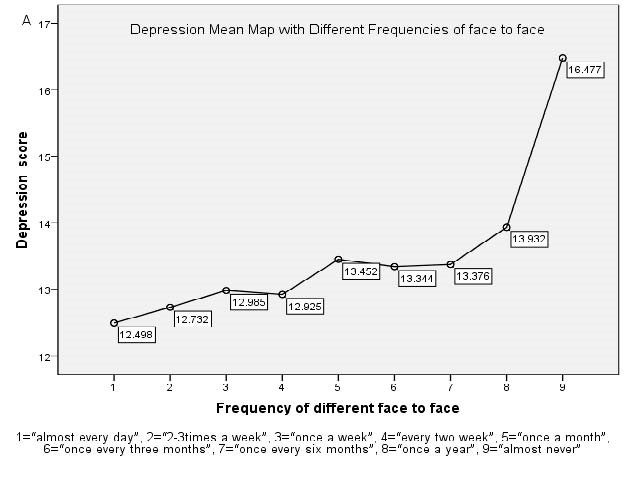 B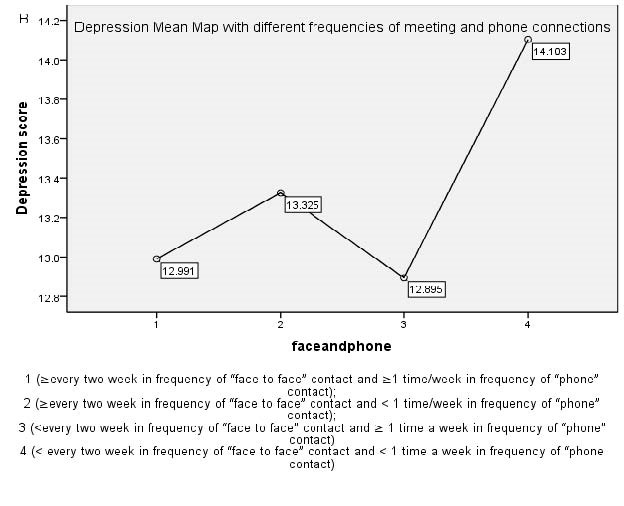 C 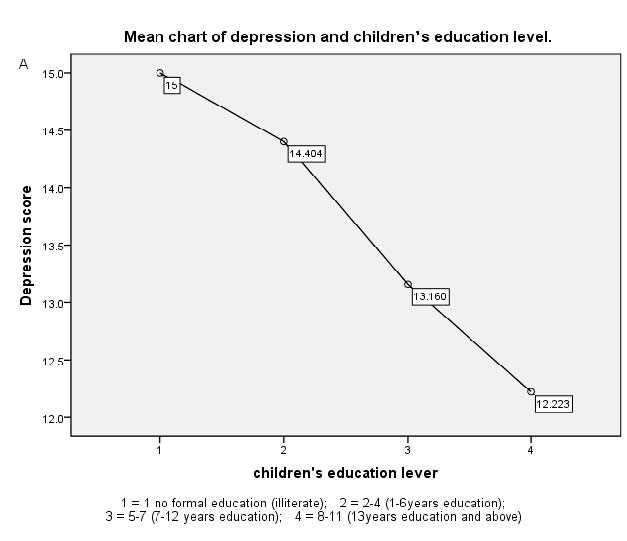 D 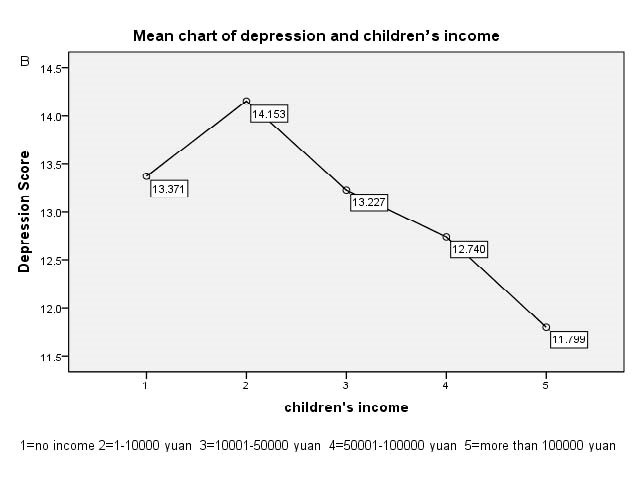 E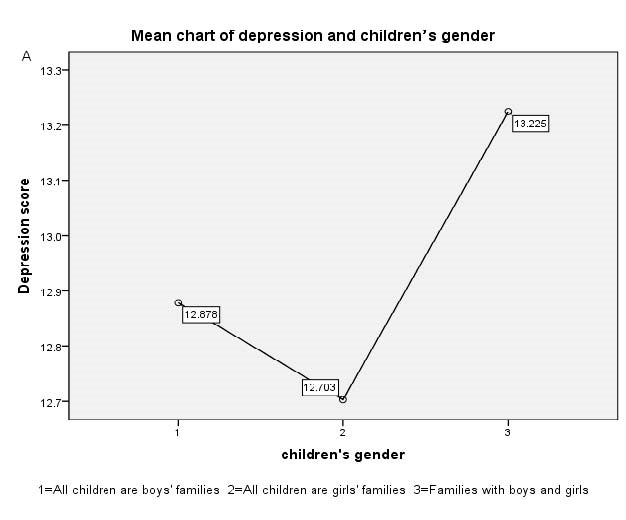 F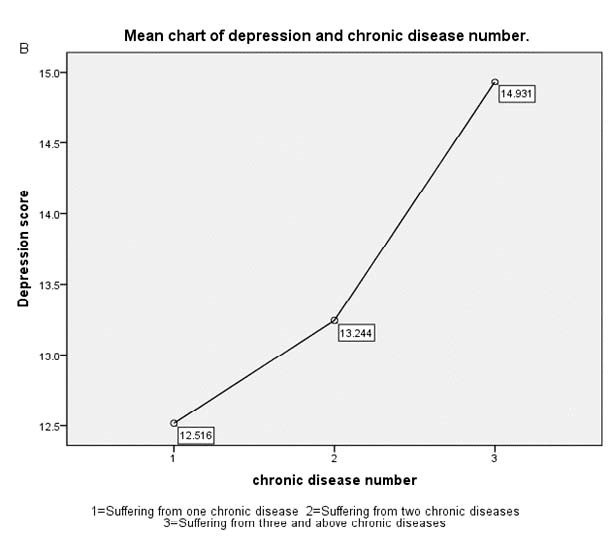 Figure 1 Mean chart. A: Mean chart of depression and face to face; B: Mean chart of depression and face and phone; C: Mean chart of depression and children’s education level; D: Mean chart of depression and children’s income; E: Mean chart of depression and children’s gender; F: Mean chart of depression and chronic disease number.Table 1 Descriptive statistics of the study sample (4810)1CEDS-10: Center for Epidemiologic Studies Depression Scale (Range 0-30, Mean = 13.06, SD = 5.225); 2Gender of family children: classify all children in the family by sex into three categories (1 = male; 2 = female; 3 = both); 3Education level: including 11 levels, 1 = no formal education (illiterate); 2 = didn’t finish primary school but could read and/or write; 3 = sishu/home school; 4 = elementary school; 5 = middle school; 6 = high school; 7 = vocational school; 8 = two or three-year college/associate degree; 9 = four-year college/bachelor degree; 10 = master degree; 11 = doctoral degree/PH.D. (were grouped into 4 groups based on the quartiles: 1 = 1 no formal education (illiterate); 2 = 2-4 (1-6years education); 3 = 5-7 (7-12 years education); 4 = 8-11 (13years education and above); 4Income: total income of children in the past year, ranging from 1 (no income) to 12 (more than 300000 yuan); 5Chronic disease’s number: total number of diagnosed chronic diseases (hypertension, dyslipidemia, diabetes or high blood glucose, cancer or malignant tumor, chronic lung diseases, liver disease, heart attack, stroke, kidney disease, stomach or other digestive disease, emotional or psychiatric problems, memory-related diseases, arthritis or rheumatism, asthma) (range 0-14, Mean = 1.97, SD = 0.846).Table 2 The results of intergenerational emotional support on depressive symptoms1Values are mean ± SD; 2Interval aP < 0.001; 3Group 1 (≥ every two week in frequency of “face to face” contact and ≥ 1 time/wk in frequency of “phone” contact); group 2 (≥ every two week in frequency of “face to face” contact and < 1 time/wk in frequency of “phone” contact); group 3 (< every two week in frequency of “face to face” contact and ≥ 1 time a week in frequency of “phone” contact) and group 4 (< every two week in frequency of “face to face” contact and < 1 time a week in frequency of “phone” contact). Table 3 Results between other variables and depression1CEDS-10: Center for Epidemiologic Studies Depression Scale (Range 0-30); 2Gender of family children: classify all children in the family by sex into three categories (1 = male; 2 = female; 3 = both); 3Education level: including 11 levels, 1 = no formal education (illiterate); 2 = didn’t finish primary school but could read and/or write; 3 = sishu/home school; 4 = elementary school; 5 = middle school; 6 = high school; 7 = vocational school; 8 = two or three-year college/associate degree; 9 = four-year college/bachelor degree; 10 = master degree; 11 = doctoral degree/PH.D. (were grouped into 4 groups based on the quartiles: 1 = 1 no formal education (illiterate); 2 = 2-4 (1-6years education); 3 = 5-7 (7-12 years education); 4 = 8-11 (13years education and above); 4Income: total income of children in the past year, ranging from 1(no income) to 12 (more than 300000 yuan), mean = 3.01, SD = 0.996; 5Chronic disease’s number: total number of diagnosed chronic diseases (hypertension, dyslipidemia, diabetes or high blood glucose, cancer or malignant tumor, chronic lung diseases, liver disease, heart attack, stroke, kidney disease, stomach or other digestive disease, emotional or psychiatric problems, memory-related diseases, arthritis or rheumatism, asthma) (range 0-14, Mean = 2.21, SD = 1.305); 6Interval aP < 0.05, bP < 0.001.Table 4 The results of stepwise multiple linear regression1Interval aP < 0.05, bP < 0.001.Variablesmean/n (%)SDDependent variableDepressive symptoms (cesd-101 score) (0-30)13.065.225Independent variableFace to face3.942.546Independent variableAlmost every day1224 (25.4)Independent variable2-3 times a week448 (9.3)Independent variableOnce a week532 (10.9)Independent variableEvery two weeks434 (9)Independent variableOnce a month526 (10.9)Independent variableOnce every three months494 (10.3)Independent variableOnce every six months502 (10.4)Independent variableOnce a year516 (10.7)Independent variableAlmost never33 (0.7)Independent variableMissing110 (2.3)Independent variablePhone contact2.952.302Independent variableAlmost every day531 (11)Independent variable2-3 times a week809 (16.8)Independent variableOnce a week1086 (22.6)Independent variableEvery two weeks655 (13.6)Independent variableOnce a month471 (9.8)Independent variableOnce every three months108 (2.2)Independent variableOnce every six months47 (1)Independent variableOnce a year15 (0.3)Independent variableAlmost never301 (6.3)Independent variableMissing787 (16.4)Demographic factorsAge60.4715.012Demographic factors45-50 (ref.)583 (12.1)Demographic factors51-601479 (30.7)Demographic factors61-701543 (32.1)Demographic factors71-1011 (21)Demographic factorsMissing194 (4)Demographic factorsGenderDemographic factorsMale (ref.)2310 (48)Demographic factorsFemale2494 (51.9)Demographic factorsMissing6 (0.1)Demographic factorsChildren’s number2.771.316Demographic factors1 child842 (17.5)Demographic factors2 children1548 (32.2)Demographic factors3 children1024 (21.3)Demographic factors4 children644 (13.4)Demographic factors5 and above752 (15.6)Demographic factorsGender of family children2Demographic factorsMale1086 (22.6)Demographic factorsFemale748 (15.6)Demographic factorsBoth2940 (61.1)Demographic factorsMissing36 (0.7)Socio-economic factorsEducation level3 (children)Socio-economic factorsIlliterate1 (0.0)Socio-economic factors1-6 years education756 (15.7)Socio-economic factors7-12 years education2509 (52.2)Socio-economic factors13 years education and above 1538 (32.0)Socio-economic factorsMissing6 (0.1)Socio-economic factorsIncome (children)42.961.215Socio-economic factorsNo income946 (19.7)Socio-economic factors1-10000 yuan271 (5.6)Socio-economic factors10001-50000 yuan2139 (44.5)Socio-economic factors50001-100000 yuan920 (19.1)Socio-economic factorsMore than 100000 yuan534 (11.1)Socio-economic factorsAreas of ChinaSocio-economic factorsUrban1224 (25.4)Socio-economic factorsRural (ref.)3559 (74.0)Socio-economic factorsMissing27 (0.6)Current health conditionsChronic diseaseCurrent health conditionsNo1767 (36.7)Current health conditionsYes3043 (63.3)Current health conditionsChronic diseases number51.970.846Current health conditions11143 (37.6)Current health conditions2860 (28.3)Current health conditions3 and above1040 (34.2)VariablesDepressive symptoms (cesd-10 score) (0-30)1FP-value2Dependent variableDepressive symptoms13.06 ± 5.225Independent variableFace to face6.6220.000aIndependent variablealmost every day12.50 ± 5.478Independent variable2-3 times a week12.73 ± 5.158Independent variableonce a week12.99 ± 4.764Independent variableevery two weeks12.92 ± 5.290Independent variableonce a month13.45 ± 5.107Independent variableonce every three months13.34 ± 5.043Independent variableonce every six months13.38 ± 4.895Independent variableonce a year13.93 ± 5.353Independent variablealmost never16.48 ± 6.723Independent variablePhone contact5.3340.000aIndependent variablealmost every day12.97 ± 4.804Independent variable2-3 times a week12.90 ± 4.872Independent variableonce a week13.14 ± 4.915Independent variableevery two weeks13.83 ± 5.261Independent variableonce a month14.13 ± 5.492Independent variableonce every three months14.13 ± 6.148Independent variableonce every six months13.91 ± 5.790Independent variableonce a year12.70 ± 4.773Independent variablealmost never12.20 ± 6.815Independent variablefrequency of contact35.7170.001aIndependent variableGroup 1: (both) (ref)12.99 ± 5.071Independent variableGroup 2: (face to face)13.33 ± 4.958Independent variableGroup 3: (phone)12.90 ± 6.103Independent variableGroup 4: (neither)14.28 ± 5.987VariablesDepressive symptoms (cesd-10 score) (0-30)1F or tP-value6Demographic factorsAge0.6000.615Demographic factors45-50 (ref.)12.81 ± 5.070Demographic factors51-6013.14 ± 5.141Demographic factors61-7013.02 ± 5.290Demographic factors71-13.09 ± 5.245Demographic factorsGender4.6410.03aDemographic factorsMale (ref.)12.85 ± 5.123Demographic factorsFemale13.24 ± 5.314Demographic factorsChildren’s number7.7750.000bDemographic factors1 child12.20 ± 4.628Demographic factors2 children13.22 ± 4.903Demographic factors3 children13.46 ± 5.354Demographic factors4 children13.20 ± 5.037Demographic factors5 and above13.00 ± 6.279Demographic factorsGender of family children23.8810.021aDemographic factorsMale12.88 ± 4.863Demographic factorsFemale12.70 ± 4.936Demographic factorsBoth13.22 ± 5.403Socio- economic factorsEducation level3 (children)30.7380.000bSocio- economic factorsilliterate15.00Socio- economic factors1-6 years education14.40 ± 5.669Socio- economic factors7-12 years education13.16 ± 5.264Socio- economic factors13 years education and above 12.22 ± 4.76Socio- economic factorsincome (children)413.1120.000bSocio- economic factorsNo income13.37 ± 5.481Socio- economic factors1-10000 yuan14.15 ± 5.754Socio- economic factors10001-50000 yuan13.23 ± 5.384Socio- economic factors50001-100000 yuan12.74 ± 4.781Socio- economic factorsMore than 100000 yuan11.80 ± 4.238Socio- economic factorsareas of China0.6780.498Socio- economic factorsUrban 13.14 ± 5.181Socio- economic factorsRural (ref.)13.03 ± 5.248Current health conditionsChronic disease-8.6270.000bCurrent health conditionsNo12.21 ± 4.734Current health conditionsYes13.55 ± 5.431Current health conditionsChronic diseases num557.7500.000bCurrent health conditions112.52 ± 5.049Current health conditions213.24 ± 5.004Current health conditions3 and above14.93 ± 5.871Modleindependent variablesRegression coefficientRegression coefficienttSig1Modleindependent variablesBBetatSig1Modle 1Constant11.3010.27041.9020.000bModle 1Chronic disease num1.2490.1269.9210.000bModle 2Constant14.7780.57025.9290.000bModle 2Chronic disease num1.2070.1259.6670.000bModle 2Children’s education-1.0840.157-6.9070.000bModle 3Constant13.7970.59523.1860.000bModle 3Chronic disease num1.2290.1249.8890.000bModle 3Children’s education-1.0930.156-7.0060.000bModle 3Face to face0.2280.0425.4100.000bModle 4Constant14.5040.61623.5510.000bModle 4Chronic disease num1.2450.12410.0520.000bModle 4Children’s education-0.9460.159-5.9350.000bModle 4Face to face0.2160.0425.1290.000bModle 4Children’s income-0.3800.089-4.2580.000bModle 5Constant15.4140.69622.1360.000bModle 5Chronic disease num1.2610.12410.1780.000bModle 5Children’s education-1.0190.161-6.3170.000bModle 5Face to face0.2020.0424.7580.000bModle 5Children’s income-0.4210.090-4.6680.000bModle 5Phone call-0.1460.053-2.7870.005bModle 6Constant14.7520.76519.2900.000bModle 6Chronic disease num1.2530.12410.1200.000bModle 6Children’s education-1.0260.161-6.3650.000bModle 6Face to face0.2030.0424.7950.000bModle 6Children’s income-0.4170.090-4.6200.000bModle 6Phone call-0.1420.053-2.7070.007aModle 6Gender0.4380.2102.0900.037